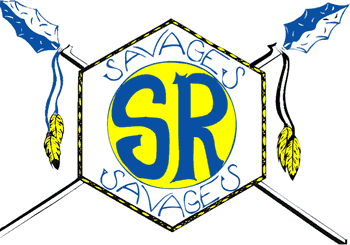 Salmon River High School2018-2019Student FeesClass Fee	$20.00Includes Class fee - $15.00	ASB fee -   $5.00	and Activity CardJr. High Athletic Fee – Must be paid by 1st gameFootball	$20.00Volleyball 	$20.00Basketball 	$20.00Track 	$20.00Varsity Athletic Fee – Must be paid by 1st gameFootball	$30.00Volleyball 	$30.00Basketball 	$30.00Track 	$30.00Yearbook	$30.00                    Must be paid by May 1BPA Dues	$30.00Calculator Use Fee	for higher level classes only(Alg. II, Calculus, Trig, etc.)	$20.00Optional Hall Lock Fee	$6.00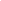 School LunchBreakfast	FREEReduced Lunch	$0.401st Qtr	$14.002nd Qtr	$14.803rd Qtr	$14.004th Qtr	$14.001st Sem	$28.802nd Sem	$28.00Full Price Lunch	$2.401st Qtr	$84.002nd Qtr	$88.803rd Qtr	$84.004th Qtr	$84.001st Sem	$172.802nd Sem	$168.00Adult Lunch	$3.8